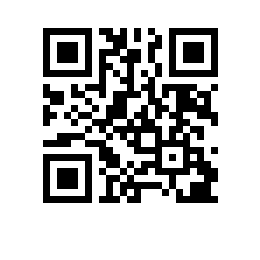 О допуске к государственной итоговой аттестации студентов образовательной программы «Психоанализ и психоаналитическая психотерапия» факультета социальных наукПРИКАЗЫВАЮ:Допустить к государственной итоговой аттестации студентов 2 курса образовательной программы магистратуры «Психоанализ и психоаналитическая психотерапия», направления подготовки 37.04.01 «Психология», факультета социальных наук, очной формы обучения, в связи с завершением освоения образовательных программ в полном объеме, согласно списку (приложение).Декан факультета социальных наук				                  А.Ю. Мельвиль